Avec ta famille, propose un « défi maison USEP 35 » à d’autres familles, d’autres enfants qui     comme toi cherchent des moyens de continuer à bouger pendant cette période de confinement.   Attention à bien respecter les règles du « défi maison USEP 35 ».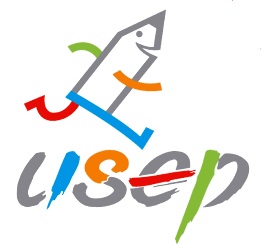 